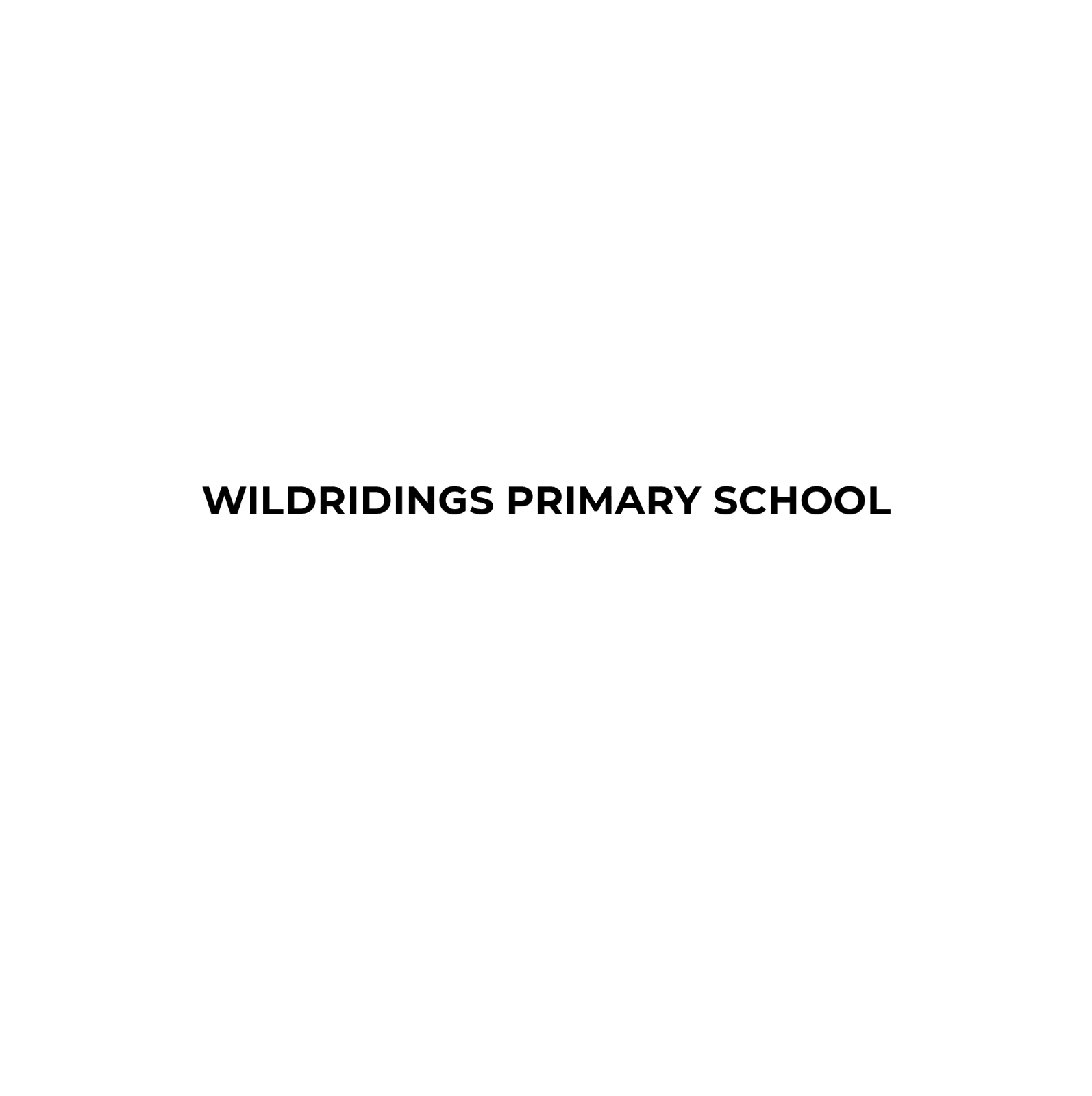 GeographyWe will continue to develop our understanding of the continents of the world and introduce the names of the oceans. We will be looking at how the continents have changed from the dinosaur era and how they died out. We will look at how today’s life has an effect on the planet.HistoryWe will be learning about events beyond living memory through our topic on dinosaurs. We will also be learning about a significant individual called Mary Anning who discovered fossils.HistoryWe will be learning about events beyond living memory through our topic on dinosaurs. We will also be learning about a significant individual called Mary Anning who discovered fossils.ScienceWe will continue to look at carnivores, herbivores and omnivores by looking at teeth. We will be exploring different materials.MathsThis term we will continue our work on place value to 100 and comparing these numbers. We will be learning about telling the time (O’clock and half past). We will also be looking at position and direction.MathsThis term we will continue our work on place value to 100 and comparing these numbers. We will be learning about telling the time (O’clock and half past). We will also be looking at position and direction.EnglishWe will be using imperative verbs to write instructions. We will be leaning about the prefix -un. We will then be learning and retelling a familiar story and writing our own version. EnglishWe will be using imperative verbs to write instructions. We will be leaning about the prefix -un. We will then be learning and retelling a familiar story and writing our own version. Physical EducationWe will be preparing for sports day.Year OneSummer 2Dinosaur planetYear OneSummer 2Dinosaur planetComputing?Personal, Social & Health Education?ArtWe will be using a range of materials to creatively make our own dinosaurs and fossils.ArtWe will be using a range of materials to creatively make our own dinosaurs and fossils.Design & TechnologyWe are designing and making our own sock puppet dinosaurs. We will then evaluate our finished products. Religious EducationWe will continue to look at stories from around the world.Music?Music?PhonicsWe are using our phonics skills to support our reading and writing.